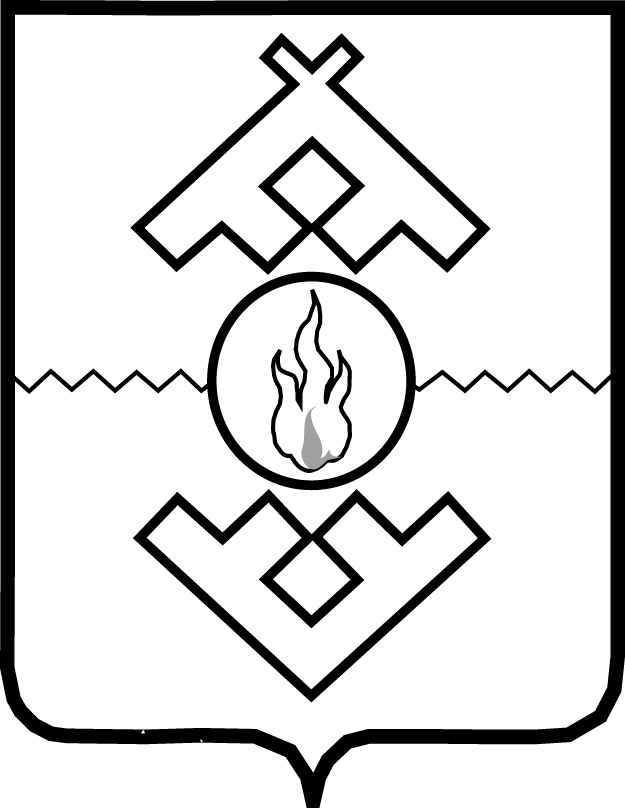 Департамент здравоохранения,труда и социальной защиты населенияНенецкого автономного округаПРИКАЗот ______ июля 2015 г.  № _______г.Нарьян-МарВ целях совершенствования оказания специализированной медицинской помощи населению Ненецкого автономного округа ПРИКАЗЫВАЮ:1. Внести в приказ Управления здравоохранения Ненецкого автономного округа от 25 июня 2014 г. №24 «Об утверждении коечного фонда медицинских организаций Ненецкого автономного округа» следующие изменения: 1)  таблицу 1.1 изложить в следующей редакции:«1.1. Больница многопрофильная окружная»;2) таблицу 2.1 изложить в следующей редакции:«2.1. Противотуберкулезный диспансер».2. Настоящий приказ вступает в силу с момента опубликования и распространяет свои действия на правоотношения, возникшие с 1 августа 2015 года.Заместитель губернатораНенецкого автономного округа -руководитель Департаментаздравоохранения,труда и социальной защиты населенияНенецкого автономного округа	Н.А. СемяшкинаО внесении изменений в приказ Управления здравоохранения Ненецкого автономного округа от 25 июня 2014 г. № 24 «Об утверждении коечного фонда медицинских организаций Ненецкого автономного округа»Общий штат коекПрофиль отделенияКоличество коекв том числев том числеОбщий штат коекПрофиль отделенияКоличество коекПрофиль коекКоличество коекГосударственное бюджетное учреждение здравоохраненияНенецкого автономного округа «Ненецкая окружная больница»Государственное бюджетное учреждение здравоохраненияНенецкого автономного округа «Ненецкая окружная больница»Государственное бюджетное учреждение здравоохраненияНенецкого автономного округа «Ненецкая окружная больница»Государственное бюджетное учреждение здравоохраненияНенецкого автономного округа «Ненецкая окружная больница»Государственное бюджетное учреждение здравоохраненияНенецкого автономного округа «Ненецкая окружная больница»314Терапевтическое69терапевтические30314Терапевтическое69кардиологические15314Терапевтическое69неврологические20314Терапевтическое69паллиативные4314Хирургическое60хирургические40314Хирургическое60хирургические для детей 5314Хирургическое60травматологические15314Инфекционное30инфекционные30314Акушерское65для беременных и рожениц15314Акушерское65патологии беременности20314Акушерское65для новорожденных  15314Акушерское65патологии новорожденных и недоношенных детей10314Акушерское65сестринского ухода5314Гинекологическое30гинекологические30314Психиатрическое30наркологические15314Психиатрическое30психиатрические13314Психиатрическое30психиатрические реабилитационные 2314Педиатрическое30педиатрические соматические  30314Кроме того:314Реанимации и интенсивной терапии9реанимационные6314Реанимации и интенсивной терапии9для новорожденных3Общий штат коекПрофиль отделенияКоличество коекв том числев том числеОбщий штат коекПрофиль отделенияКоличество коекПрофиль коекКоличество коекГосударственное бюджетное учреждение здравоохраненияНенецкого автономного округа «Окружной противотуберкулезный диспансер» Государственное бюджетное учреждение здравоохраненияНенецкого автономного округа «Окружной противотуберкулезный диспансер» Государственное бюджетное учреждение здравоохраненияНенецкого автономного округа «Окружной противотуберкулезный диспансер» Государственное бюджетное учреждение здравоохраненияНенецкого автономного округа «Окружной противотуберкулезный диспансер» Государственное бюджетное учреждение здравоохраненияНенецкого автономного округа «Окружной противотуберкулезный диспансер» 80Фтизиатрическое60Туберкулезные для взрослых4080Фтизиатрическое60Туберкулезные для детей20